Cota   Cundinamarca, 4 de agosto de 2020SeñoresINTERESADOS INVITACIÓN ABIERTA No. 011 DE  2020CiudadReferencia: Respuesta  Aclaraciones  presentadas en la Invitación Abierta 011 de 2020.Respetados Señores:La EMPRESA DE LICORES DE CUNDINAMARCA da respuesta a las Aclaraciones  presentadas por los interesados a las condiciones de contratación de la Invitación Abierta No. 011 de 2020 cuyo objeto es: SUMINISTRO DE PERSONAL TEMPORAL NECESARIO PARA EL CUMPLIMIENTO DEL PLAN ESTRATEGICO DE LA EMPRESA DE LICORES DE CUNDINAMARCA. ACLARACIONES  PRESENTADAS POR GERMÁN GUTIERREZ  (HUMANOS S.A.)Teniendo en cuenta el cronograma del proceso, me permito formular las siguientes Aclaraciones:ACLARACION  1 En el numeral 2.1.10 “INSCRIPCIÓN EN EL REGISTRO INTERNO DE PROVEEDORES DE LA EMPRESA” se solicita enviar un formulario diligenciado que se encuentra en la página web www.licorercundinamarca.com.co. Al revisar el link descrito encontramos que existe un error en el cargue del mismo y no permite su visualización. Solicitamos enviarnos el formulario por correo electrónico o actualizar el link en donde se puede descargar la información. RESPUESTA ACLARACION 1La  Empresa de  Licores de Cundinamarca, se permite  informar  al  oferente que debe ingresar  de  la  siguiente  manera: Página web www.licorercundinamarca.com.co.Link  transparencia y  acceso a la  información.Numeral 8 Contratación.Despliega  el  numeral  8  y da  clik en el  numeral  8.1 publicación  de  la información.Da  clik sobre el numeral 8.1.b Formulario  de  actualización de  datos de  proveedores.Al  dar  clik  aparece  el  formulario  el  cual  debe  diligenciar y  enviar al correo luzmarina.torres@licoreracunddinamara.com.co y anexar los siguientes documento:  Cámara  de  Comercio,  Rut  y  Fotocopia  de  la  Cédula  del  Representante  Legal.ACLARACION 2Numeral “ 3.1.     REQUERIMIENTOS TÉCNICOS DEL SERVICIO”. En el subnumeral 10 se encuentra la siguiente obligación: “Presentar a la Empresa de Licores de Cundinamarca, previo a la suscripción del "acta de Inicio" del Contrato, las hojas de vida del personal temporal en misión, acompañadas de los siguientes documentos: a) Fotocopia de la Cedula de Ciudanía; b) Experiencia mínima de un (1) año en empresas Industriales o Comerciales en el sector privado o público.”.  
 Solicitamos eliminar esta obligación ya que en los términos de referencia no se establecen los perfiles, por lo tanto el futuro contratista no tendría el tiempo suficiente para cumplir con esta obligación, de igual forma habrán trabajadores temporales que migren de una EST a otra, por lo que el nuevo contratista deberá tener en cuenta ese personal para respetarle su derecho al trabajo y además por la experticia que tiene. Por otro lado, mantener esta obligación solo favorece al contratista actual quien tiene una ventaja desigual frente a los demás proponentes al contar con las hojas de vida del personal que labora actualmente en la entidad. Esta obligación hace parte de la ejecución del contrato y evidentemente es parte del objeto contractual, por lo que no es necesaria la obligación establecida en los términos de referencia. RESPUESTA  ACLARACION 2La Empresa  de  Licores de Cundinamarca se  permite  informar al  oferente  que  el  acta  de  inicio  se suscribirá  posteriormente  a la  firma  y  legalización  del  contrato,  una  vez  se  tenga  listo  y  aprobado  el  personal  temporal  que  requiera la  Empresa de  Licores de  Cundinamarca.           ACLARACION 3 Anexo 8. En el Anexo 8 se describen los cargos, las cantidades y los salarios. Por favor aclarar que se debe hacer con este Anexo para la presentación de la propuesta, o si es simplemente informativo para el proponente.          RESPUESTA  ACLARACION 3         La Empresa  de  Licores  de  Cundinamarca  se  permite  informa al  Oferente  que  el  cuadro   mencionado  como  anexo 8,  se   publicó  con el fin de  dar a conocer como se estableció el precio promedio  para la  contratación, y con el fin de que  los posibles oferentes conocieran el número aproximado de los trabajadores en misión y sus remuneraciones de acuerdo a la tabla que maneja actualmente la Empresa de Licores de Cundinamarca.Así mismo es necesario resaltar que el anexo 8 no debe ser aportado dentro de su oferta, solo se debe radicar junto con los demás documentos el formulario 5 “RESUMEN ECONOMICO DE LA OFERTA” en el cual se debe señalar claramente el porcentaje de AIU que cobraría la empresa temporal adjudicataria del proceso el cuál es el criterio de calificación de la invitación abierta 011 de 2020.ACLARACION 4Teniendo en cuenta la Adenda publicada por la entidad en donde se modifica la fecha de publicación de respuestas a las observaciones presentadas a los términos de la invitación, y siendo estas absolutamente indispensables para la estructuración y presentación de la propuesta, solicitamos muy amablemente ampliar el plazo para la entrega de propuestas en por lo menos dos (2) días hábiles, para poder contar con tiempo suficiente para preparar la propuesta.          RESPUESTA ACLARACION 4 La Empresa  de Licores  de  Cundinamarca  se  permite informar  al  Oferente que  no acoge  su aclaración,  toda  vez  que  la  ELC  requiere de  este  personal para  continuar  con  el  proceso  de  producción cumplir  con  las  metas  establecidas, en nuestro plan estratégico.ACLARACIONES  PRESENTADAS POR  FERNANDA  SANCHEZ   (PTA) ACLARACION 11.    Las incapacidades de los 2 primeros días de origen común y 1er día de origen laboral se facturan a Licores?RESPUESTA ACLARACION 1La Empresa de Licores de Cundinamarca,  se  permite  informa al  Oferente  que la Empresa de servicios  Temporales es el empleador directo y como tal la responsable de asumir todas las obligaciones y derechos laborales de los trabajadores en misión, de conformidad con las normas legales y reglamentarias que regulan este tipo de prestación de servicios.ACLARACION 22.    Las incapacidades que no asuma la EPS se facturan a Licores?RESPUESTA ACLARACION 2La Empresa de Licores de Cundinamarca,  se  permite  informa al  Oferente  que la Empresa de servicios  Temporales es el empleador directo y como tal la responsable de asumir todas las obligaciones y derechos laborales de los trabajadores en misión, de conformidad con las normas legales y reglamentarias que regulan este tipo de prestación de serviciosACLARACION 33.    Las prestaciones sociales, seguridad social y parafiscales de todas las incapacidades se facturan a Licores?RESPUESTA  ACLARACION  3La Empresa de Licores de Cundinamarca,  se  permite  informa al  Oferente  que la Empresa de servicios  Temporales es el empleador directo y como tal la responsable de asumir todas las obligaciones y derechos laborales de los trabajadores en misión, de conformidad con las normas legales y reglamentarias que regulan este tipo de prestación de servicios.ACLARACION  44.    Licores asume fueros, embarazos y licencias de maternidad, paternidad, luto, calamidad, etc.?RESPUESTA ACLARACION  4La Empresa de  Licores  de  Cundinamarca  se  permite   informar  que  el personal   temporal  no  tienen fuero y  embarazos y licencias de maternidad, paternidad, luto, calamidad, etc., Serán asumidos por  la  Empresa Temporal, pues es quien actúa en calidad de empleador.ACLARACION 55.    Cuál es el índice de rotación de personal?RESPUESTA ACLARACION 5La  Empresa  de  Licores  de  Cundinamarca, se permite  informar  al  oferente  que  la  rotación de  personal es  ocasional  de  acuerdo  a los  picos  de  producción.ACLARACION 66.    La dotación la compra y entrega Licores? O se factura a Licores?RESPUESTA ACLARACION 6La Empresa de Licores de Cundinamarca, se  permite  informar al Oferente que  la dotación, será entregada por la ELC  y  por lo tanto no la asume la Empresa Temporal.ACLARACION 7 7.    Los elementos de protección personal los compra y entrega Licores? O se factura a Licores?RESPUESTA ACLARACION 7 La Empresa de Licores de Cundinamarca, se  permite  informar al Oferente que  los elementos  de protección, será entregado por la ELC  y  por lo tanto no la asume la Empresa Temporal.ACLARACION 8 8.    En los términos de referencia en el numeral 3.5 Experiencia ítem 8, solicitamos se pueda reemplazar por una certificación del Revisor Fiscal y Representante Legal de la temporal en la que se certifique que para el contrato ejecutado en la certificación presentada se cumplió con el pago de la seguridad social y parafiscales de los trabajadores. RESPUESTA ACLARACION 8La  Empresa  de  Licores  de  Cundinamarca, se permite  informar  al oferente  que  no se  acoge  su  observación,  toda  vez  que ésta  certificación  debe anexarse  a la  factura  junto  con la planilla de  pago  mensual.ACLARACION 9 9.    En los términos de referencia en el numeral 3.1 Requerimientos técnicos del servicio ítem 10, Cuántas personas de las que se encuentran en la actualidad serán trasladadas al nuevo prestador del servicio?RESPUESTA ACLARACION 9La  Empresa  de  Licores  de  Cundinamarca, se permite  informar  al oferente   que  el personal  será  traslado de  acuerdo  a las  necesidades  de  la  ELC.ACLARACION 1010. En los términos de referencia en el numeral 3.1 Requerimientos técnicos del servicio ítem 5, solicitamos aclarar si los 3 días hábiles incluye también el proceso de reclutamiento y selección de candidatos.  Esto teniendo en cuenta que por los protocolos de bioseguridad de los laboratorios se requieren mínimo 2 días hábiles ya que la atención para exámenes es con cita previa.RESPUESTA  ACLARACION 10 La  Empresa  de  Licores  de  Cundinamarca, se permite  informar  al oferente  que no harán ni reclutamiento  ni  selección de  candidatos,  únicamente   tendrán  que  atender  al personal  enviado por la  ELC   para los  exámenes  médicos.ACLARACION 1111. Según el cronograma de actividades, la entrega de la propuesta debe ser en físico en las instalaciones de Licores.  En virtud de la situación ocasionada con la pandemia Covid-19, las temporales nos encontramos trabajando desde casa, por tal motivo solicitamos que la entrega se realice a través de medios digitales como correo electrónico o entrega de documentos en la plataforma de Licores.           RESPUESTA  ACLARACION 11La Empresa de Licores de Cundinamarca,  se  permite informar  al  oferente  que los documentos deben ser radicados de forma personal y/o a través de mensajería.  ACLARACIONES PRESENTADAS POR  MARISOL PALMA  (ADECCO COLOMBIA S.A.) ACLARACION 1 ¿Cuentan con proforma de contrato? ¿Podemos presentar nuestra propuesta de documento contractual?RESPUESTA  ACLARACION 1La Empresa de Licores de Cundinamarca, se  permite informar  al  Oferente  que  no  acoge su  aclaración  toda  vez  que la  ELC  tiene  un  sistema  SAP  donde  se  parametrizaron  los  formatos  de contrato  de  acuerdo  al  Manual de Contratación  que  rige su modalidad  de  contratación.ACLARACION 2¿Acepta la Usuaria negociar los términos contractuales de su minuta?RESPUESTA  ACLARACION 2La Empresa de Licores de Cundinamarca, se  permite informar  al  Oferente  que  no  acoge su  aclaración  toda  vez  que la  ELC  tiene  un  sistema  SAP  donde  se  parametrizaron  los  formatos  de contrato  de  acuerdo  al  Manual de Contratación  que  rige su modalidad  de  contrataciónACLARACION 3¿El contrato será adjudicando a un solo oferente? ¿Cómo operaran los servicios en caso de adjudicación parcial por concurrencia de temporales?RESPUESTA ACLARACION  3La Empresa de Licores de Cundinamarca  se permite   informar  que es un proceso para adjudicar a un solo proponente, no aceptaran propuestas parciales y no existirán adjudicaciones a gruposACLARACION 4¿Las preguntas presentadas a esta invitación formaran parte del servicio contratado?RESPUESTA  ACLARACION 4La Empresa de Licores de Cundinamarca, se  permite informar  al  Oferente  que  son aclaraciones  que  no modifican  el  formato  de  contrato. ACLARACION 5¿El valor estimado del contrato incluye IVA?RESPUESTA  ACLARACION 5La Empresa de Licores de Cundinamarca, se  permite informar  al  Oferente  que  el  valor  estimado para la  contratación  incluye el  IVA.ACLARACION 6¿Cuándo hace referencia a servicios técnicos refiere al personal en misión para efectos de actividades técnicas?RESPUESTA  ACLARACION 6La  Empresa  de  Licores  de  Cundinamarca, se  permite  informar  al Oferente  que  los  servicios  técnicos  hace  referencia a  un Rubro  Presupuestal de la ELC.ACLARACION 7¿Dada la calamidad pública actual es posible que el oferente remita su propuesta por correo sin presentación física?RESPUESTA  ACLARACION  7La Empresa de Licores de Cundinamarca,  se  permite informar  al  oferente  que los documentos deben ser radicados de forma personal y/o a través de mensajería.  ACLARACION 8¿Solicitamos conocer los perfiles del personal en misión que requiere ELC?RESPUESTA  ACLARACION  8La  Empresa  de  Licores  de  Cundinamarca  se permite  informar  al  oferente que  los perfiles  será  informados por  la  ELC al proponente adjudicatario del proceso contractual ACLARACION 9¿Es posible conocer la escala salarial del personal en misión que requiere ELC?RESPUESTA  ACLARACION  9 La Empresa de Licores de Cundinamarca,  se  permite informar  al  oferente  que  en la  Invitación 011 de 2020  anexo  8 , se  encuentra  la  escala  salarial, aproximada con la cual se estableció el presupuesto oficial de la futura contratación.ACLARACION 10¿Acepta le sean refacturados fueros de salud y maternidad del personal en misión hasta su finalización?RESPUESTA ACLARACION 10La Empresa  de  Licores  de Cundinamarca se  permite  informar  al  oferente  que lo fueros de salud y maternidad del personal en misión será  asumida por  la  Empresa  Temporal ACLARACION 11¿solicitamos aclarar si lo requerido en el ordinal 9 del punto 3.1 de la invitación es requerir al personal certificación en manipulación de alimentos, o practicar alguna prueba específica tendiente a la manipulación de alimentos?RESPUESTA  ACLARACION  11La Empresa de Licores de Cundinamarca,  se  permite informar  al  oferente  que el personal que necesita manipulación de alimentos, debe tener en el examen médico ocupacional un concepto que certifique que es “apto dermatológica y respiratoriamente para manipular alimentos”. Esto adicional al carnet de manipulador.ACLARACION  12¿el punto 3.2 debe presentarse como documentos anexos a la propuesta que presente el oferente?RESPUESTA  ACLARACION 12La  Empresa  de  Licores  de  Cundinamarca, se permite  informar al  oferente  que no  habrán documentos  anexos, toda  vez  que  estos  deben  venir  dentro de la propuesta  a  presentar.ACLARACION 13¿Es posible proponer plazo de pago inferior a 30 días?RESPUESTA  ACLARACION 13La  Empresa  de  Licores  de  Cundinamarca  no  acoge  la  aclaración, toda  vez  que  por  políticas de  la  ELC  los pagos  se  hacen  a  45  días  radicación  factura y para el caso  se hizo la  excepción a  30  días.ACLARACION 14¿Requiere personal In-House para efectos de la ejecución del servicio?RESPUESTA ACLARACION 14La  Empresa  de  Licores  de  Cundinamarca, se permite   informar  al oferente que  no se requiere  de  personal  In – House.ACLARACION 15¿En caso de requerir personal In-House este puede ser refacturado a ELC?RESPUESTA ACLARACION 15La  Empresa  de  Licores  de  Cundinamarca, se permite   informar  al oferente que  no se requiere  de  personal  In – House.ACLARACION 16¿Solicitamos modificar la redacción del ordinal 2 del punto 6.6.1 en el siguiente sentido; “El Supervisor de ELC velará por el cumplimiento de las obligaciones de la EST”?RESPUESTA ACLARACION 16La  Empresa  de  Licores  de  Cundinamarca, se permite  informar  al oferente que  no acoge  su  observación, toda  vez  que la ELC  se  maneja  el tema  de  supervisor  (El  cual  es  una  persona  Interna) y el   interventor (es una  persona  externa).ACLARACION 17¿Solicitamos modificar la redacción del ordinal 4 del punto 6.6.1 en el siguiente sentido; “Acatar las instrucciones que conforme el marco de la ley 50 del 90 le imparta ELC a través del interventor”?RESPUESTA ACLARACION  17La Empresa de  Licores  de  Cundinamarca, se permite  informar  al oferente se presenta un error involuntario y se aclara que las instrucciones se realizaran por el supervisor del contrato  y no por un interventor.ACLARACION 18¿Solicitamos modificar la redacción del ordinal 7 del punto 6.6.1 en el siguiente sentido; “en el ejercicio de sus obligaciones contractuales cuando con ellos cause perjuicio a la Empresa”?RESPUESTA  ACLARACION  18 La Empresa  de  Licores  de  Cundinamarca, se permite  informar  al  oferente  que no se  acoge  su observación, toda  vez  que el formato  se  encuentra  en la plataforma  SAP y fue establecida  de  acuerdo al  Manual de  Contratación que  rige  a  la   ELC. Adicionalmente es una obligación busca proteger a la empresa sobre los futuros daños que pueda causar en contratista en la ejecución de su contrato ACLARACION 19¿Solicitamos adicionar al ordinal 9 del punto 6.6.2 de la invitación; “la solicitud de retiro no será procedente cuando el trabajador en misión tenga fuero de estabilidad laboral o se encuentra incapacitado?RESPUESTA ACLARACION 19 La Empresa de Licores de Cundinamarca, se permite informar al oferente  que no se  acoge  su observación, toda vez que ese riesgo debe ser asumido por la empresa de servicios temporales, quien actúa en calidad de empleador.ACLARACION 20¿Es posible eliminar el amparo de pago de salarios teniendo en cuenta que la EST cuenta con póliza legal que cubre este riesgo?RESPUESTA  ACLARACION  20La Empresa de Licores de Cundinamarca se permite informar al oferente que no se acoge su aclaración, toda vez que dentro de las Garantías se requiere de un amparo de “Salarios, prestaciones sociales e Indemnizaciones” que cubre especialmente los trabajadores en misión que se vinculen a la empresa. Mientras que la póliza señalada por el contratante es la señalada en la norma del ministerio de trabajo y seguridad social para su funcionamiento.  ACLARACION 21¿el personal que se vinculará para la ejecución del contrato será por completo nuevo o habrá traslado de otra empresa de servicios temporales? RESPUESTA ACLARACION  21La  Empresa  de  Licores  de  Cundinamarca  se permite  informar  al  oferente  que  el personal  vinculado  será  previa  aprobación de la  ELCACLARACION 22¿es posible compartir que competencias requiere la ELC que sean evaluadas a candidatos?RESPUESTA ACLARACION  22La  Empresa  de  Licores  de  Cundinamarca  se permite  informar  al  oferente  que las  competencias  que  requiera la  ELC  para sus candidatos serán  dadas  a  conocer  a la  Empresa  que  gane  el  proceso contractual.   ACLARACION 23¿ELC será quien determine el candidato seleccionado para ocupar el cargo requerido?RESPUESTA ACLARACION  23La  Empresa  de  Licores  de  Cundinamarca  se permite  informar  al  oferente  que los cargos  que  requiera la  ELC  para sus candidatos serán  dadas  a  conocer  a la  Empresa  que  gane  el  proceso.   ACLARACION 24¿Qué pruebas Psicotécnicas requiere la ELC que le sean aplicada a los candidatos?RESPUESTA ACLARACION  24Las pruebas que se le deben realizar a los candidatos se encuentran establecidas en la invitación, por lo anterior no se solicitaran pruebas adicionales.ACLARACION 25¿ELC requiere presencia física de la EST en los lugares de prestación del servicio?RESPUESTA ACLARACION  25La  Empresa  de  Licores  de  Cundinamarca se permite  informar  al oferente  que  no   se requiere  presencia  física de la Temporal.ACLARACION 26¿Teniendo en cuenta la actual situación publica el proceso de contracción del personal puede efectuarse virtual?RESPUESTA ACLARACION  26La Empresa de Licores de Cundinamarca,  se  permite informar  al  oferente  que los documentos deben ser radicados de forma personal y/o a través de mensajería.  ACLARACION 27¿Entiende la Usuaria su obligación de reportar a la EST las novedades de nóminas que causen los trabajadores en misión?RESPUESTA ACLARACION  26La Empresa de Licores de Cundinamarca,  se  permite informar  al  oferente  que el Supervisor del Contrato allega a la Temporal cada quincena las  novedades presentadas   durante  dicho periodo. ACLARACION 28Adecco delega la subordinación del personal suministrado, por lo cual la ELC debe reportar las novedades de nómina de los empleados, así como darles órdenes y exigirles el cumplimiento de las labores que le asigne en función de su cargo. ¿ELC acepta esta condición?RESPUESTA  ACLARACION  28 La Empresa de Licores de Cundinamarca,  se  permite informar  al  oferente  que  de  acuerdo a su  aclaración  la  ELC,  delega la subordinación del personal suministradoACLARACION 29¿Requiere que la EST brinde capacitaciones a los empleados en misión?RESPUESTA  ACLARACION  29 La  Empresa  de Licores  de Cundinamarca se  permite  informar  al  oferente que  el personal  en misión  la  ELC   les  hace  una  inducción.ACLARACION 30¿es posible que la EST proponga sus tiempos con respecto a las solicitudes de ELC?RESPUESTA ACLARACION  30La Empresa  de  Licores  de  Cundinamarca, se permite  informar  al  oferente  que  se remita  al numeral  3.1  Requerimientos  Técnicos numeral 5  de  la  Invitación  Abierta.ACLARACION 31¿Requiere que el personal en misión le sean practicado estudios de seguridad y visita domiciliaria?RESPUESTA ACLARACION  31La  Empresa  de  Licores  de  Cundinamarca, informa  al  oferente  que no se requiere de estudios de seguridad y visita domiciliaria.ACLARACION 32¿Los costos por visita domiciliaria y estudios de seguridad serán asumidos por la usuaria?RESPUESTA ACLARACION  32La  Empresa  de  Licores  de  Cundinamarca, informa  al  oferente  que no se requiere de estudios de seguridad y visita domiciliariaACLARACION 33¿Los costos por exámenes médicos serán asumidos por la Usuaria?RESPUESTA ACLARACION  33La  Empresa  de  Licores  de  Cundinamarca, informa  al  oferente  que la temporal es quien debe garantizar que el personal cumpla con los requisitos necesarios para el desempeño del cargo, sin hacer ningún cobro adicional a la ELC por este concepto. ACLARACION 34Solicitamos nos aclaren si dentro de las actividades a realizar por el personal en misión se realizara manejo de dinero y valores, o por el transporte de estos o de personas.RESPUESTA ACLARACION  34La  Empresa  de  Licores  de  Cundinamarca, se  permite  informar  al  oferente  que el personal en misión no realizara manejo de dinero ni valores, ni  transporte de los mismos.ACLARACION 35¿Es posible conocer los tiempos establecidos para reporte de novedades por parte de la Usuaria?RESPUESTA ACLARACION  35La  Empresa de  Licores  de  Cundinamarca, se permite  informar  al oferente   que las  novedades  se  enviaran  cinco  (5) días  antes al corte  de  cada  quincena.ACLARACION 36¿Tiene previsto ELC realizar al proveedor seleccionado auditorias?RESPUESTA  ACLARACION  36La  Empresa de  Licores  de  Cundinamarca, se permite  informar  al oferente   que si a  ello  hubiere lugar  se  realizaran auditorias.ACLARACION 37¿Solicitamos que las auditorías sean con previo aviso de 3 días hábiles a la EST?RESPUESTA  ACLARACION  37La Empresa de Licores de Cundinamarca, se permite informar al oferente   que en caso de requerirse se reservara el derecho de informarlo.ACLARACION 38¿Solicitamos que las auditorías versen únicamente sobre el servicio que se presta a la Usuaria?RESPUESTA  ACLARACION  38La Empresa de Licores de Cundinamarca, se permite informar al oferente   que si a ello hubiere lugar así se hará.ACLARACION 39¿Solicitamos que el as Auditorías sean en horas y días hábiles laborales de la EST?RESPUESTA  ACLARACION  39La Empresa de Licores de Cundinamarca, se permite informar al oferente   que si a ello hubiere lugar así se hará.ACLARACION 40¿La dotación será suministrada por Adecco?RESPUESTA  ACLARACION  40 La dotación, será entregada por parte de la Empresa de Licores de Cundinamarca, y por lo tanto no la asume empresa temporal.ACLARACION 41Acepta la usuaria le sea refacturado el costo de la dotación?RESPUESTA  ACLARACION  41 La  Empresa  de  Licores  de Cundinamarca, se permite  informar  al  Oferente que la dotación, será entregada por parte de la Empresa de Licores de Cundinamarca, y por lo tanto no la asume empresa temporal.ACLARACION 42¿Los EPP serán suministrados por la EST?RESPUESTA  ACLARACION 42 La  Empresa  de  Licores  de Cundinamarca, se permite  informar  al  Oferente que los EPP, serán entregados por parte de la Empresa de Licores de Cundinamarca, y por lo tanto no la asume empresa temporal.ACLARACION 43¿Es posible conocer que EPP requieren los empleados en misión?RESPUESTA  ACLARACION 43 La  Empresa  de  Licores  de Cundinamarca, se permite  informar  al  Oferente que los EPP, será entregados por parte de la Empresa de Licores de Cundinamarca,  de acuerdo  a  su rol en la  ELCACLARACION 44¿Acepta que los costos derivados de EPP le sean refacturados a la usuaria?RESPUESTA  ACLARACION 44 La  Empresa  de  Licores  de Cundinamarca, se permite  informar  al  Oferente que los EPP, será entregados por parte de la Empresa de Licores de Cundinamarca, y por lo tanto no la asume empresa temporal.ACLARACION 45¿Asumirá la usuaria los costos por proceso de selección de los trabajadores en misión?RESPUESTA  ACLARACION 45 La  Empresa  de  Licores  de  Cundinamarca, informa  al oferente  que  todos los  costos por  Procesos  de  selección de los trabajadores  en misión  los  asumirá  la  Empresa  Temporal.ACLARACION 46Por favor aclarar que ocurría en caso de que no sea la terminación de la relación laboral con el trabajador en misión por fueros de estabilidad laboral reforzada (embarazo, licencia de maternidad, discapacitados, incapacitados, etc.), ¿Estos serían reubicados en las instalaciones de ustedes? ¿Todo valor que se causen por este concepto pueden ser refacturados a ustedes? RESPUESTA ACLARACION 46La Empresa  de  Licores  de Cundinamarca se  permite  informar  al  oferente  que lo fueros de salud y maternidad del personal en misión será  asumida por  la  Empresa  Temporal ACLARACION 47¿Acepta asumir la usuaria los fueros por maternidad y/o salud que presenten los trabajadores en misión hasta su finalización?RESPUESTA ACLARACION  47La Empresa  de  Licores  de Cundinamarca se  permite  informar  al  oferente  que lo fueros de salud y maternidad del personal en misión será  asumida por  la  Empresa  Temporal ACLARACION 48¿Acepta la usuaria no solicitar desvincular a ningún trabajador que tenga fueros de maternidad y/o salud?RESPUESTA ACLARACION  48La Empresa  de  Licores  de Cundinamarca se  permite  informar  al  oferente  que lo fueros de salud y maternidad del personal en misión será  asumida por  la  Empresa  Temporal ACLARACION  49Solicitamos por favor informar el índice de accidentes de trabajo en la  compañía.RESPUESTA  ACLARACION 49 La información solicitada será publicada como anexo en la respuesta otorgada ACLARACION 50¿Qué método alterno de resolución de conflicto emplea la ELC?RESPUESTA  ACLARACION  50 La Empresa  de Licores de Cundinamarca se  permite informar  al  oferente  que los  métodos de resolución  de  conflictos son los  previstos  en  la  Ley  tales  como la  Conciliación, amigable composición y transacción.ACLARACION 51Solicitamos nos informen si las respuestas presentadas por el oferente harán parte integral de la invitación y por ende del contrato a suscribir en caso de resultar adjudicado.RESPUESTA  ACLARACION  51La Empresa de Licores de Cundinamarca, se permite informar al Oferente que si son aclaraciones no modifican el formato de contrato, así mismo es necesario señalar que si alguna respuesta implica la modificación de la invitación se procederá a emitir la adenda correspondiente ACLARACION 52¿Se dará un tiempo máximo de ausencia del recurso para recuperarse de una eventual incapacidad o licencia?RESPUESTA ACLARACION 52La Empresa de Licores de Cundinamarca, se permite informar al Oferente que este tema debe ser asumido por la empresa temporal máxime cuando el contrato tiene una duración promedio de dos meses ACLARACION 53Solicitamos nos aclaren si, el pago de los primeros dos (2) días de incapacidad general de los trabajadores enviados en misión, podrán ser refacturadosRESPUESTA  ACLARACION 53 La Empresa de Licores de Cundinamarca,  se  permite  informa al  Oferente  que la Empresa de servicios  Temporales es el empleador directo y como tal la responsable de asumir todas las obligaciones y derechos laborales de los trabajadores en misión, de conformidad con las normas legales y reglamentarias que regulan este tipo de prestación de servicios.ACLARACION 54¿Se requiere EPP?, ¿Cuáles son?, ¿Se podrán refacturar aplicando el costo de administración correspondiente?RESPUESTA  ACLARACION 54 La dotación y elementos de protección personal, serán entregados por parte de la Empresa de Licores de Cundinamarca, y por lo tanto no la asume empresa temporal.ACLARACION 55Solicitamos se incluya dentro de las obligaciones del contratante el pago de intereses por mora en el evento de retrasarse en los pagos en virtud de la obligación contractual contraída.RESPUESTA  ACLARACION  55La  Empresa  de  Licores  de  Cundinamarca se permite  informar  al oferente  que no se  acoge  su aclaración,  toda  vez  que la  ELC  mantiene  su cláusula  “Forma  de  pago  estipulado en el  futuro  contrato”ACLARACION 56Por favor aclarar si ustedes reconocerán y pagarán a nuestra compañía, todo valor que de acuerdo a la ley sea constitutivo de salario, prestaciones sociales, demás acreencias laborales que correspondan, aportes parafiscales y seguridad social integral, seguros otorgados en beneficio de los empleados, así como de cualquier beneficio que se conceda a los trabajadores. RESPUESTA  ACLARACION  56La  Empresa  de  Licores  de  Cundinamarca se permite  informar  al oferente  que  se  reconocerá  todo  valor  que  de  acuerdo a la  Ley sea constitutivo al salario.ACLARACION 57Por favor aclarar, que  si en caso de que algún trabajador en misión sea llamado a prestar servicio militar, ustedes darán cumplimiento a la ley suspendiendo el contrato laboral.RESPUESTA  ACLARACION  57La  Empresa  de  Licores  de  Cundinamarca se permite  informar  al oferente  que la  ELC, cumplirá con lo estipulado en la  Ley  en lo concerniente  al  servicio militar. ACLARACION 58¿Existe posibilidad de contratación de trabajadores en misión extranjeros? Si es afirmativo, solicitamos que se aclare si ustedes asumen el costo de los gastos que se generen por trámites legales, administrativos y de repatriación.RESPUESTA  ACLARACION 58 La  Empresa  de  Licores  de  Cundinamarca, informa  al  oferente   que no se  vulnera el derecho al trabajo, pero aclara  que  los  costos  de gastos que se generen por trámites legales, administrativos y de repatriación, correrán a  cargo de la  Temporal.Adicionalmente deberán acreditar que cuentan con los permisos para poder trabajar dentro del territorio colombiano.ACLARACION 59Solicitamos se considere la facultad de terminación anticipada con aviso de 30 días para ambas partes.RESPUESTA  ACLARACION 59 La  Empresa  de  Licores  de  Cundinamarca, informa  al  oferente  que  se  podrá   terminar  un contrato  si a  ello  hubiere  lugar, de  acuerdo a las  causales estipuladas  en la  Ley   y en la presente invitacionACLARACION 60¿Acepta sujetar el monto de multas y penalidades a un porcentaje del AIU y no al valor total del contrato?RESPUESTA ACLARACION 60La Empresa  de  Licores  de  Cundinamarca, informa  al  oferente  que no acepta su solicitud y se mantendrá por el monto total del contrato ACLARACION 61¿Acepta que el monto fijado como pena sea tomado como tasación anticipada de perjuicios?RESPUESTA ACLARACION 61Frente a su solicitud la empresa se permite informarle se tomará como tasación anticipada siempre y cuando los perjuicios generados con el incumplimiento del contratista no superen los daños y perjuicios ocasionados a la empresa.Lo anterior con fundamento en las providencias establecidas por el consejo de estado que establecen que  pese a que la cláusula penal es una tasación anticipada y definitiva de perjuicios, pueden presentarse dos situaciones: una, que el monto estipulado no cubra todos los perjuicios irrogados por el incumplimiento, es decir, que estos superan la sanción acordada; y otra hipótesis se constituye en el evento de que la entidad imponga al contratista incumplido el monto total de la cláusula, la cual puede ser considerada por el contratista como excesiva, en consideración a la ejecución parcial que haya hecho del objeto del contrato. En ambos casos -por defecto o por exceso-, las partes deben solicitar al juez que determine el valor definitivo que una parte le debe pagar a la otra. Considerando que la cláusula penal pecuniaria es una tasación anticipada de perjuicios, y que la entidad está exenta -para imponerla y cobrarla- de demostrar los daños sufridos a raíz del incumplimiento del contratista; se debe tener en cuenta que el juez tiene la competencia, previo juicio de proporcionalidad, para fijar su reducción, pues los postulados de dicho principio, así como el de equidad -este último como criterio auxiliar de la actividad judicial-, así se lo exigen. No obstante, si de lo que se trata es de reclamar el valor no cubierto con la cláusula penal -es decir, un mayor perjuicio-, ya no es el principio de proporcionalidad el que actúa, sino el de la prueba debida del monto de los daños, pues es sabido que la reparación de todo daño, además de ser integral, debe ser plena. La primera potestad ha sido otorgada al juez por los artículos 1596 del Código Civil y 867 del Código de Comercio. Estas normas, que permiten graduar la cláusula penal pecuniaria, contemplan una doble naturaleza al ejercicio de dicha potestad judicial, pues, además de erigirse como un “derecho” en favor de las partes, se establece como una obligación a cargo del juez, para efectos de considerar si la sanción pecuniaria se ajusta al principio de proporcionalidad y al criterio de la equidad. Así mismo, la doctrina ha estudiado el tema de la disminución judicial de la cláusula penal, admitiendo su procedencia, fundamentada, primordialmente, en la equidad y en el principio de proporcionalidad. No obstante, es importante hacer una precisión final sobre el tema de la imposición de la cláusula penal y su monto. Resulta que la ley señala que la cláusula misma es un cálculo anticipado de los perjuicios, de manera que si se incumple el contrato se debe pagar su valor, independientemente del monto del perjuicio. No obstante, esto tiene dos excepciones: i) Según el art. 1600 del C. C. no se puede pedir, a la vez, la pena y la indemnización de perjuicios -de hecho, la cláusula penal es una cálculo anticipado de estos-, salvo que así se haya pactado expresamente, en cuyo caso se puede perseguir lo uno y lo otro, y ii) de acuerdo con el artículo 1596 del C. C.: “Si el deudor cumple solamente una parte de la obligación principal y el acreedor acepta esta parte, tendrá derecho para que se rebaje proporcionalmente la pena estipulada por falta de cumplimiento de la obligación principal.” De otro lado, si bien la ley establece la posibilidad de que la cláusula penal se reduzca en proporción a la parte ejecutada del contrato, esto no significa que el parámetro sea el monto del daño.Respuesta tomada deCONSEJO DE ESTADOSALA DE LO CONTENCIOSO ADMINISTRATIVOSECCION TERCERAConsejero ponente: ENRIQUE GIL BOTEROBogotá D. C., noviembre trece (13) de dos mil ocho (2008)Radicación número: 68001-23-31-000-1996-02081-01(17009)Actor: CLAVIJO DELGADO INGENIEROS CIVILES ASOCIADOS LTDA.Demandado: AREA METROPOLITANA DE BUCARAMANGAACLARACION 62¿Acepta que la penalidad excluya la imposición de multas y viceversa?RESPUESTA ACLARACION 62La empresa de licores de Cundinamarca, se permite informar al oferente que La multa contractual tiene como función primordial constreñir al deudor a satisfacer una prestación parcialmente incumplida, mientras que la cláusula penal es una medida coercitiva que busca, además de precaver, sancionar el incumplimiento total o parcial de las obligaciones a cargo del contratista.Por lo anterior la empresa se permite informar que de acuerdo al tipo de incumplimiento la empresa tomara la determinación de la aplicación de la multa y/o la aplicación de la cláusula penal en caso de que se siga presentando incumplimiento.ACLARACION 63Solicitamos indicar si se entregaran bienes para la ejecución del servicio contratado, en caso afirmativo indicar cuales bienes serán entregados.RESPUESTA ACLARACION  63La Empresa  de Licores  de Cundinamarca, se permite  informar  el  oferente que  se adjudicará  un inventario de  acuerdo  a  las  labores  a  realizar, sin que  genere costo  adicional.ACLARACION 64En el pliego no se hace referencia a las licencias de luto y calamidad domestica que son remuneradas por ley, ¿éstos son costos que se tienen considerados como re facturables?RESPUESTA  ACLARACION 64La  Empresa  de  Licores  de  Cundinamarca, informa  al  oferente  que  estos  costos  están incluidos  dentro de las  novedades de  nóminaACLARACION 65¿La contratante otorga permisos remunerados?RESPUESTA  ACLARACION 65La  Empresa  de  Licores  de  Cundinamarca, informa  al  oferente  que  no concede permisos  remunerados,  y en caso de requerirse deben ser manejados  con la  ELC para su compensación.ACLARACION 66Amablemente solicitamos que se tenga en cuenta y se incluya en el contrato que todo cambio de lugar de trabajo de los trabajadores o desarrollo de actividades deportivas o culturales fuera de las instalaciones de EL CLIENTE, debe ser informado a nosotros con 5 días calendario de anticipación  con el fin de informar a la ARL, . Si EL CLIENTE  no envía esta información, se hará responsable por los hechos no amparados por la ARL.RESPUESTA ACLARACION 66La Empresa de Licores de Cundinamarca, se  permite  informar al  Oferente que  se  mantiene  lo  estipulado  en  la  Invitación 011  de  2020.  6.3. LUGAR DE EJECUCIÓN: El lugar de ejecución será en las instalaciones de Empresa de Licores de Cundinamarca, ubicada en la Autopista Medellín, Km 3,8, vía Siberia Cota.Por lo anterior se aclara que no se manejaran cambio de lugar de trabajo de los trabajadores.ACLARACION  67Solicitamos considerar la opción de modificar el punto 6.8. ( Indemnidad) de la invitación de la siguiente manera:El CONTRATISTA mantendrá indemne a la EMPRESA contra todo reclamo, demanda, acción legal y costo que pueda causarse o surgir por daños o lesiones a personas o propiedades de terceros, ocasionados por el CONTRATISTA, sus subcontratistas o sus proveedores durante la ejecución del servicio objeto del Contrato y terminados éstos, durante su permanencia y hasta la liquidación definitiva del Contrato.Se consideran como hechos imputables al CONTRATISTA todas las acciones u omisiones de su personal de planta ante cualquier incumplimiento de sus obligaciones contractuales.En caso de que se entable un reclamo, demanda o acción legal contra   la EMPRESA por asuntos que al tenor del contrato sean de responsabilidad del CONTRATISTA, éste será notificado lo más pronto posible para que por su cuenta adopte oportunamente las medidas previstas por la ley para mantener indemne a la EMPRESA, en caso contrario la EMPRESA deberá responder por estos.Si en cualquiera de los eventos antes previstos el CONTRATISTA no asume debida y oportunamente las acciones tendientes a mantener la indemnidad de la EMPRESA, ésta podrá hacerlo directamente, previa notificación escrita al CONTRATISTA y éste pagará todos los gastos en que el contratante incurra por tal motivo hasta el valor total ejecutado del contrato. En caso de que así no lo hiciere el CONTRATISTA, la EMPRESA tendrá derecho a descontar el valor de tales erogaciones de cualquier suma que adeude al CONTRATISTA por razón del servicio objeto del Contrato o a utilizar cualquier otro mecanismo legal para tal propósito.RESPUESTA ACLARACION 67La Empresa de Licores de Cundinamarca, se permite informar al Oferente que  no  acoge su  solicitud toda vez que  son cláusulas que buscan proteger los intereses de la Empresa ACLARACION 68Solicitamos considerar la opción de incluir la siguiente disposición contractual en el evento de resultar  seleccionados dentro del presente proceso:DISPOSICIONES DE ÉTICA EMPRESARIAL. Ningún representante, empleado, contratista o agente las partes, dará o recibirá  comisión, honorario, descuento, regalo, bonificación, o prebenda alguna, como consecuencia de la suscripción del presente contrato, a algún empleado o representante del otro; ni negociará con ningún empleado o representante de la otra parte en beneficio propio. En todo caso cualquiera de las partes deberá, dará aviso al otro inmediatamente, acerca de cualquier infracción de la presente cláusula. De igual forma, ni las partes, ni ningún empleado, representante o subcontratista de estos, harán o darán pago en dinero o especie a terceros para influenciar la decisión de dicho ente o persona u obtener ventaja para la otra parte en relación con la ejecución del contrato que se configure como consecuencia de la suscripción de este contrato. La Parte que tenga conocimiento de estos hechos notificará de inmediato a la otra Parte sobre la infracción de la presente cláusula, lo cual dará derecho a la terminación del presente contrato, así como de cualquier otro contrato que exista entre las Partes, sin lugar al pago de indemnización alguna.RESPUESTA ACLARACION 68La Empresa de Licores de Cundinamarca, se permite informar al Oferente  que  acoge su  solicitud,   pero será incluida con algunas modificaciones toda vez que los hechos alegados por la parte afectada debe estar claramente demostrado para que proceda la terminación del contrato.ACLARACION 69Solicitamos considerar la opción de incluir la siguiente disposición contractual en el evento de resultar  seleccionados dentro del presente proceso:ORIGEN DE INGRESOS: LAS PARTES, declaran que tanto los recursos utilizados en la ejecución del presente contrato, así como sus ingresos, provienen de actividades lícitas. Igualmente declaran que no se encuentran con registros negativos en listados de prevención de lavado de activos y/o financiación al terrorismo, nacionales o internacionales, ni incurren en una de las dos categorías de lavado de activos (conversión o movimiento) y que en consecuencia se obliga a responder frente a LA PARTE CUMPLIDORA por todos los perjuicios que se le llegaren a causar como consecuencia de la falta de veracidad de esta afirmación. Conforme a lo anterior, será justa causa de terminación del contrato por parte de LA PARTE CUMPLIDORA, la inclusión de cualquiera de las partes, sus socios, sus administradores, o sus subcontratistas en los listados de la OFAC o de cualquier otra autoridad local, extranjera o internacional como sospechoso de actividades de lavado de activos y/o financiación al terrorismo. En igual sentido, LA PARTE QUE INCUMPLIERE responderá ante LA PARTE CUMPLIDORA o algún tercero afectado por los perjuicios causados. LAS PARTES declaran igualmente, que su conducta se ajusta a la ley y a la ética. Para todos los efectos el "lavado de dinero" es el conjunto de procedimientos usados para cambiar la identidad del dinero obtenido ilegalmente, a fin de que aparente haber sido obtenido de fuentes legítimas. Estos procedimientos incluyen disimular la procedencia y propiedad verdadera de los fondosRESPUESTA ACLARACION 69La Empresa de Licores de Cundinamarca, se  permite informar  al  Oferente  que  no  acoge su  aclaración  toda  vez  que la  ELC  tiene  un  sistema  SAP  donde  se  parametrizaron  los  formatos  de contrato  de  acuerdo  al  Manual de Contratación  que  rige su modalidad  de  contratación. Adicionalmente se aclara que dicha información se encuentra en un formato que debe firmar el contratista adjudicatario del proceso.ACLARACION 70Solicitamos considerar la opción de incluir la siguiente disposición contractual en el evento de resultar  seleccionados dentro del presente proceso:ADECCO COLOMBIA S.A. responderá plenamente en aquellos casos en que se compruebe de manera directa e inequívoca que los hechos generadores de cualquier demanda o reclamación administrativa son imputables a ADECCO COLOMBIA S.A., en caso contrario, es decir si los hechos, actos u omisiones generadores de cualquier demanda o actuación administrativa son imputables a LA USUARIA, ésta última debe responder plenamente por los mismos. Ninguna de las Partes será responsable por daños y/o perjuicios indirectos o consecuenciales, incluyendo pérdida o interrupción de negocios, lucro cesante, o mantener indemne a la otra Parte por todo tipo de reclamación, demanda o litigio que interponga un tercero, salvo que los mismos se deriven de negligencia grave o dolo.  La responsabilidad de ADECCO en virtud de este documento, por cualquier reclamación y su correspondiente defensa e indemnización, resultantes de la ejecución del servicio, estará limitada al  valor total de los costos del servicio pagados con ocasión a su ejecución en el mes inmediatamente anterior al día en que los presuntos hechos dieron lugar a una demanda o reclamación.  Se excluyen de esta limitación los daños causados por negligencia grave o doloRESPUESTA ACLARACION 70La Empresa de Licores de Cundinamarca, se permite informar al  Oferente  que  no  acoge su  solicitud  toda  vez  que la  ELC  tiene establecidos formatos de contratación  un  sistema  SAP  donde  se  parametrizaron  los  contrato  de  acuerdo  al  Manual de Contratación  que  rige su modalidad  de  contratación y las obligaciones propias del mismo por lo anterior consideramos que el texto propuesto no está acorde a las obligaciones propias del contrato  ACLARACION 71Solicitamos considerar la opción de incluir la siguiente disposición contractual en el evento de resultar  seleccionados dentro del presente proceso:ADECCO COLOMBIA S.A. no asumirá ninguna forma de responsabilidad ante la USUARIA o ante terceros por el manejo de dinero y valores, o por el transporte de estos o de personas, que llegare a encomendarse a los trabajadores en misión.RESPUESTA ACLARACION 71La Empresa de Licores de Cundinamarca, se permite informar al  Oferente  que  no  acoge su  solicitud  toda  vez  que la  ELC  tiene establecidos formatos de contratación  un  sistema  SAP  donde  se  parametrizaron  los  contrato  de  acuerdo  al  Manual de Contratación  que  rige su modalidad  de  contratación y las obligaciones propias del mismo por lo anterior consideramos que el texto propuesto no está acorde a las obligaciones propias del contrato  ACLARACION  72Solicitamos considerar la opción de incluir la siguiente disposición contractual en el evento de resultar  seleccionados dentro del presente proceso:Todo costo adicional en que incurra ADECCO COLOMBIA S.A. que se derive de falta de información oportuna y precisa que deban suministrar, será asumido por LA USUARIA.RESPUESTA ACLARACION 72La Empresa de Licores de Cundinamarca, se permite informar al  Oferente  que  no  acoge su  solicitud  toda  vez  que la  ELC  tiene establecidos formatos de contratación  un  sistema  SAP  donde  se  parametrizaron  los  contrato  de  acuerdo  al  Manual de Contratación  que  rige su modalidad  de  contratación y las obligaciones propias del mismo por lo anterior consideramos que el texto propuesto no está acorde a las obligaciones propias del contrato  ACLARACION  73Solicitamos considerar la opción de modificar el punto 6.10.1 (Multas) de la invitación de la siguiente manera:MULTAS: En caso de que el CONTRATISTA se constituya en mora por vencimiento de plazos o incumpla injustificadamente total o parcialmente las obligaciones que asume en virtud de este Contrato, previo requerimiento escrito y sin obtener respuesta o sanear el incumplimiento en termino de cinco (5) días hábiles, ELC podrá imponerle, mediante comunicaciones privadas, multas sucesivas y diarias por el uno por ciento (1%) del valor total del AIU por cada día de retardo, sin exceder el diez por ciento (10%) del valor del mismo cada vez y para cada caso de infracción.RESPUESTA ACLARACION 73La Empresa de Licores de Cundinamarca, se permite informar al  Oferente  que  no  acoge su  solicitud  toda  vez  que la  ELC  tiene establecidos formatos de contratación  un  sistema  SAP  donde  se  parametrizaron  los  contrato  de  acuerdo  al  Manual de Contratación  que  rige su modalidad  de  contratación y las obligaciones propias del mismo por lo anterior consideramos que el texto propuesto solo beneficiaría al proponente y desprotegería a la empresa frente a posibles incumplimientos ACLARACION 74Solicitamos considerar la opción de modificar el punto 6.10.2 (Penal Pecuniaria) de la invitación de la siguiente manera:CLÁUSULA PENAL PECUNIARIA: En caso de incumplimiento total o definitivo de cualquiera de las obligaciones del contratista, se genera a su cargo el pago de una cláusula penal pecuniaria cuyo monto, será hasta por el 20% del valor total del AIU fijado. La pena no exime al proveedor del cumplimiento de la obligación principal, ni del pago de los perjuicios que superen el valor de este porcentaje en los términos del artículo 1594 del Código Civil y demás normas concordantes. Para todos los efectos deberá notificar a la EST donde expone los motivos del incumplimiento, en caso de este no ser saneado por la EST en termino de 5 días, ELC podrá hacer efectiva la pena.                                           		RESPUESTA ACLARACION 74La Empresa de Licores de Cundinamarca, se permite informar al  Oferente  que  no  acoge su  solicitud  toda  vez  que la  ELC  tiene establecidos formatos de contratación  un  sistema  SAP  donde  se  parametrizaron  los  contrato  de  acuerdo  al  Manual de Contratación  que  rige su modalidad  de  contratación y las obligaciones propias del mismo por lo anterior consideramos que el texto propuesto solo beneficiaría al proponente y desprotegería a la empresa frente a posibles incumplimientos ACLARACIONES  PRESENTADAS  POR   MARTHA  CECILIA  SANCHEZ  DE ( TU TEMPORAL).ACLARACION 11.	Solicitamos se modifique el trámite de PRESENTACIÓN Y PREPARACIÓN DE LA OFERTA, por cuanto esta se establece la entrega por escrito en la Oficina de Gestión Contractual en el día y hora previstos en el cronograma de la invitación; sin embargo, dadas las circunstancias actuales de emergencia sanitaria nacional y en donde existe orden de aislamiento preventivo obligatorio por parte del Gobierno, como empresa nos hemos visto obligados a modificar las rutinas de trabajo implementando el trabajo en casa y evitando el desplazamiento de nuestros funcionarios con el fin de proteger sus salud y la de sus familias, así como también se dificulta cualquier movilidad dentro de los territorios nacionales.Por lo tanto, solicitamos amablemente se modifique el requisito de presentación en físico y se habilite un medio virtual en que pueda ser allegada la oferta y sus anexos, con el fin de evitar los riegos actuales que supone el desplazamiento en espacios públicos.RESPUESTA  ACLARACION 1La Empresa de Licores de Cundinamarca,  se  permite informar  al  oferente  que los documentos deben ser radicados de forma personal y/o a través de mensajeríaACLARACION 2Referente al requisito de RUP, en el cual se indica lo siguiente “Para estos efectos, si el proponente cuenta con el certificado del Registro Único de Proponentes (RUP) vigente y en firme, con información financiera con corte no anterior a 31 diciembre de 2019”, solicitamos a la entidad que en este caso valga la certificación que las empresas están en proceso de actualización del RUP y no se limite a la al certificado en firme, por cuanto con la emergencia sanitaria actual se expidió el  Decreto 434 de 2020 que autorizó a la renovación del RUP hasta el 5 de julio de 2020.Bajo este entendido, algunas de las empresas oferentes pueden no contar con el RUP en firme pero debido a causas que se salen de la cotidianidad a razón de las circunstancias de salud que se presentan a nivel nacional y que encuentran justificación en Decreto 434 de 2020RESPUESTA  ACLARACION 2La  Empresa  de  Licores  de  Cundinamarca  se permite  informar  la  oferente  remitirse  a  lo estipulado  en el numeral 2.2.  “Documentos  de  contenido  financiero”  literal  A   Personas  Naturales  y / o  Jurídicas  que  no se  encuentren  registrados  en el  RUP.ACLARACION  3Referente a  los indicadores financieros, se solicita a la Entidad amablemente que sea modificado el  indicador mínimo de endeudamiento el  cual  debe  ser igual o inferior al  70% y  que  en su  lugar se establezca un indicador  mínimo de endeudamiento  de  72% esto  con  el  fin  de  garantizar  una mayor  participación  de oferentes.                                                             RESPUESTA  ACLARACION 3  La  Empresa  de  Licores  de  Cundinamarca  se permite  informar  la  oferente  que no acoge  su aclaración  teniendo  en cuenta  que el requerimiento de la capacidad financiera nos permitidos infórmale que la Empresa de Licores de Cundinamarca, efectuó un análisis del sector específicamente para los rangos de índices financieros, por lo anterior consideramos que los indicadores establecidos, son los que generan menor riesgos financieros en la ejecución del contrato. Por lo anteriormente expuesto mantenemos los indicadores financieros establecidos inicialmente en la invitación.                                                           ACLARACIONES  PRESENTADA  POR  COLTEMP                ACLARACION 1Por favor indicar qué impuestos o tasas departamentales aplican para el contrato resultante del presente proceso.RESPUESTA ACLARACION 1La Empresa  de  Licores  de  Cundinamarca  se permite  informar  al  oferente  que la tasa departamental son las estampillas ( las cuales no  aplican  pues somos exentos de conformidad con la ordenanza 01 de 2020), aclarando que existen  impuestos nacionales  que aplican para todas las empresa que requieren este tipo de servicios ACLARACION 2Por favor indicar que hojas de vida del equipo de trabajo de selección se deben incluir en la propuesta.RESPUESTA ACLARACION  2La  Empresa  de  Licores  de  Cundinamarca  se  permite  informar  al oferente que  se  dirija  al  numeral 3.1.  Requerimientos  técnicos  numeral 10 de la  Invitación  Abierta No. 011  de  2020. ACLARACION  3Por favor aclarar si las certificaciones de experiencia deben estar inscritas en el RUP o se pueden presentar certificaciones que no estén en el RUP.RESPUESTA  ACLARACION 3La  Empresa  de  Licores  de  Cundinamarca  se  permite  informar  al oferente que  se  dirija  al  numeral 3.5.   Experiencia  de la  Invitación  Abierta No. 011  de  2020. ACLARACION  4Si dentro de las certificaciones de experiencia se indica que el contratista cumplió a cabalidad y a entera satisfacción el objeto del contrato es suficiente para acreditar lo siguiente: "durante la ejecución del mismo la empresa de servicios temporales no presentó mora en el pago de seguridad social de los trabajadores temporales"?RESPUESTA  ACLARACION  4La  Empresa  de  Licores  de  Cundinamarca  se  permite  informar  al oferente que  se  dirija  al  numeral 3.5.   Experiencia  de la  Invitación  Abierta No. 011  de  2020. ACLARACION 5El pliego solicita que el contratista debe presentar antes de la firma del acta de inicio las hojas de vida de todos los trabajadores temporales. Solicitamos eliminar esta obligación ya que esto favorece únicamente al contratista actual. No va a ser posible tener dicha información antes de iniciar la ejecución del contrato ya que no se cuenta con los respectivos perfiles.RESPUESTA  ACLARACION  5La  Empresa  de  Licores  de  Cundinamarca  se  permite  informar  al oferente que  se  dirija  al  numeral 3.1.  Requerimientos técnicos numeral 10 de la Invitación Abierta No. 011 de 2020. Y aclaramos que este requisito se establece es porque sin los temporales no se podría iniciar la ejecución del contrato, y la restricción operaria si se solicitaran las hojas de vida en la propuesta.ACLARACION 6Favor informar si los valores correspondientes a dotación, exámenes de ingreso y egreso, periódicos y los que hubiere lugar, serán cobrados a la EMPRESA DE LICORES DE CUNDINAMARCA más AIU o en su defecto estarán incluidos dentro del valor de Administración dado por cada proponente.RESPUESTA ACLARACION  6.La Empresa de Licores de Cundinamarca se  permite  informar  al oferente que  la dotación es suministrada directamente por la empresa en relación con los exámenes de ingreso y  egreso  deben ser asumidos por la temporal. ACLARACION 7En la eventualidad que exista casos de estabilidad reforzada y/o fuero por maternidad. Favor informar si el costo será asumido por la Empresa Contratante o debe estimarse dentro del valor de la Administración dado por cada proponente. RESPUESTA  ACLARACION 7La Empresa de Licores de Cundinamarca NO asumirá los casos de estabilidad laboral reforzada teniendo en cuenta que los servicios que se requieren son de carácter temporal. ACLARACION 8Solicitamos ampliar la fecha de entrega de propuestas, para contar con un tiempo prudencial para su preparación una vez se publiquen las respuestas de las Aclaraciones.RESPUESTA  ACLARACION 8 La  Empresa  de  Licores  de  Cundinamarca   informa  al  oferente  que no acoge  su observación, toda vez  que  la  ELC  requiere de personal en misión para producción               ACLARACIONES  PRESENTADAS  POR  ELEAZAR JOSE ARANGUREN                  DE LA FIRMA SALESLAND              ACLARACION 1¿Dotación & EPP’S se entregarían y re-facturarían o los entrega ELC?RESPUESTA  ACLARACION 1 La dotación y elementos de protección personal, serán entregados por parte de  la Empresa de Licores de Cundinamarca, y por lo tanto no la asume empresa temporal.ACLARACION 2¿La duración inicial plantea 2 meses, pero el convenio es anual?RESPUESTA  ACLARACION 2La Empresa  de  Licores  de  Cundinamarca se permite  informar  al oferente  que la duración será de  dos (2) meses, con el fin de  cumplir   con la  producción que  requiere  la  ELC ACLARACION 3¿El proyecto estipula un número de posiciones, este personal sería un traslado o tendríamos que cubrir las vacantes?RESPUESTA ACLARACION 3La Empresa  de  Licores  de  Cundinamarca  se permite  informar  al  oferente  que  en algunos casos se utiliza el traslado y para otros dependiendo las necesidades del área se tendrían que cubrir vacantes.ACLARACION  4En la información enviada indican que la adjudicación del contrato queda el 14 de agosto, ¿cuál sería la fecha de iniciar las contrataciones?RESPUESTA  ACLARACION 4La  Empresa  de  Licores  de  Cundinamarca  se permite  informar  al  oferente  que  el catorce  (14) de agosto  es  la  fecha  de  adjudicación de la  Invitación  Abierta  No. 011  de  2020 y  su  ejecución será a partir  de la  aprobación de la garantía única de  cumplimiento y expedición del registro presupuestal.ACLARACION  5 Salesland es una BPO, con experiencia en contratación de procesos de contratación técnicos y cargos administrativos dentro de nuestros alcance, ¿es limitante el no ser temporal para participar?RESPUESTA  ACLARACION 5Si, pues se requiere de empresas que cuenten con los permisos correspondientes para el suministro de personal temporal ACLARACION  6Igualmente podemos conectar para que conozcáis nuestra propuesta de servicio y ventajas de nuestro modelo frente a la Temporalidad en lo que denominamos Outsourcing Ligth (Staffing).RESPUESTA  ACLARACION 5 La  Empresa  de  Licores  de  Cundinamarca, se permite  informar  al oferente  que  en el momento  se  está  dando  respuesta  a las  aclaraciones  presentadas a la  Invitación 011  de  2020.ACLARACIONES  PRESENTADAS POR  KATHERIN VARELA RICO(Soluciones  Temporales SAS)  ACLARACION 1En cuando al PRESUPUESTO OFICIAL, la nota donde reza: NOTA: El número de trabajadores temporales puede variar de un mes a otro de acuerdo a las necesidades de la Empresa de Licores de Cundinamarca. Solicito a la entidad indicar número de trabajadores en promedio.RESPUESTA  ACLARACION 1La  Empresa  de  Licores  de  Cundinamarca  se permite  informar  la  oferente  que  en el  anexo 8  de la  invitación  se  encuentra el número de  trabajadores promedio. ACLARACION  22. En  cuanto a    la    PRESENTACION    DE    LA    OFERTA:    Donde    reza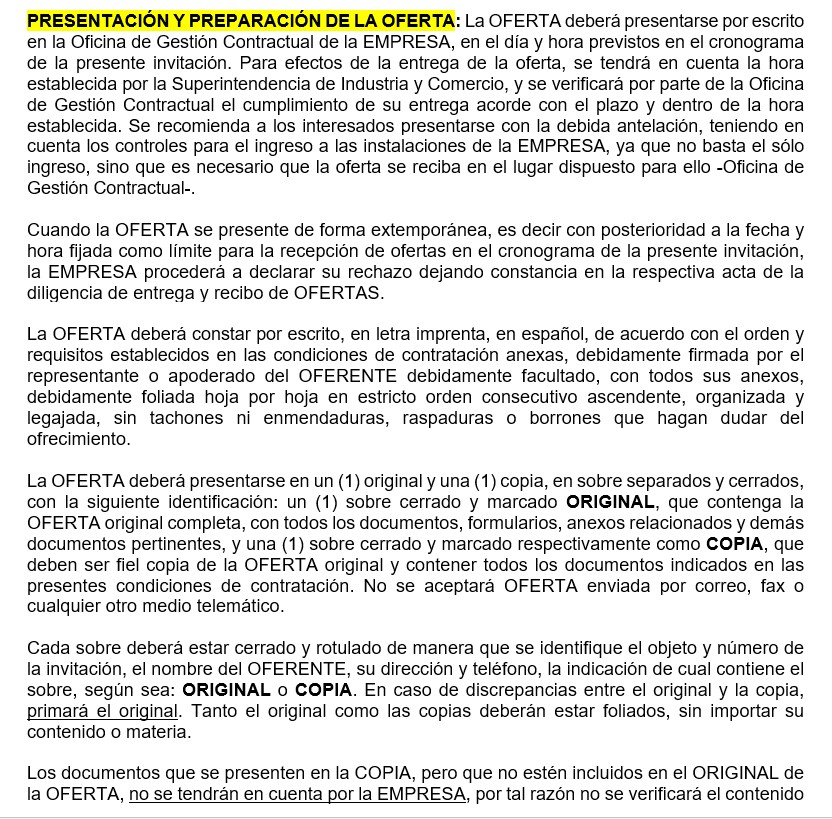 Por lo anterior, solicito respetuosamente a la entidad modificar dicha exigencia teniendo en cuenta la declaratoria de emergencia a causa del COVID-19 a través de la Resolución 385 de 12 de marzo de del Ministerio de Salud y Protección Social en todo el territorio Nacional y las medidas adoptadas por el Gobierno Nacional con el fin de evitar de la propagación del mismo. y en cumplimiento al Decreto No. 1076 DEL 28 DE JULIO de 2020, donde indica “Audiencias públicas. Para evitar el contacto entre las personas y propiciar el distanciamiento individual, durante la vigencia de la Emergencia Sanitaria. Declarada  por  el  Ministerio  de  Salud y Protección Social, con ocasión  de  la pandemia derivada del Coronavirus COVID-19, las audiencias públicas que deban realizarse en los procedimientos de selección podrán desarrollarse a través de medios electrónicos, garantizando el acceso a los proponentes, entes de control, y a cualquier ciudadano interesado en participar.La entidad estatal deberá indicar y garantizar los medios electrónicos y de comunicación que serán utilizados, así como los mecanismos que empleará para el registro de toda la información generada, conforme al cronograma establecido en el procedimiento.En todo caso, debe garantizarse el procedimiento de intervención de los interesados, y se levantará un acta con lo acontecido en la audiencia.Para la adquisición de bienes y servicios de características técnicas uniformes, mediante el procedimiento de selección abreviada por subasta inversa, el evento se podrá adelantar por medios electrónicos. En virtud de lo anterior, la Agencia Nacional de Contratación Pública - Colombia Compra Eficiente pondrá a disposición de las Entidades Estatales una aplicación para adelantar las subastas electrónicas en el Sistema Electrónico de Contratación Pública - SECOP II. En ausencia de la aplicación, las entidades estatales podrán adquirir de manera directa la plataforma electrónica dispuesta en el mercado para dichos efectos.Parágrafo 1. En los procesos de selección que se encuentren en trámite, no es necesario modificar el pliego de condiciones para este fin. Sin embargo, mínimo dos días hábiles antes de la realización, la entidad deberá informar la metodología y condiciones para el desarrollo de las audiencias.” (Negrilla y subrayado fuera de texto)Así las cosas, solicito a la entidad se permita él envió de los documentos de las ofertas  por correo electrónico y a su vez el  Acto de cierre y apertura de sobres se realice por correo electrónico y/o cualquier otro medio tecnológico, y en ese sentido, informe la metodología y condiciones para el desarrollo de las audiencias constituyéndose en una buena práctica en la contratación estatal en Colombia, y así cumplir con los decretados con fuerza de Ley decretados por el Gobierno NacionalRESPUESTA  ACLARACION 2La Empresa de Licores de Cundinamarca, se permite informa al observante que no acoge su solicitud, toda vez que, al ser una Empresa Industrial y Comercial del Estado, es objeto de seguimiento y control por órganos del estado (contraloría y procuraduría) y se requiere de los soportes físicos de cada propuesta, para facilitar el acceso a la información. Teniendo en  cuenta lo  anteriormente  expuesto los documentos deben ser radicados de forma personal y/o a través de mensajería.  En la página de la ELC, encontrará  toda  la  información de  la  Invitación de  acuerdo  al  cronograma  estipulado  en  la misma. ACLARACION 3En cuanto al numeral 2.1.10 INSCRIPCIÓN EN EL REGISTRO INTERNO DE PROVEEDORES DE LA EMPRESA: Solicito a la entidad suministrar a los futuros oferentes el Formulario para el registro interno de proveedores, toda vez que en la página web de la entidad no se encuentra el documento debió que la página aparece en mantenimiento. O indicar el paso a paso para realizar la descarga del mismo.RESPUESTA  ACLARACION 3La  Empresa de  Licores de Cundinamarca, se permite  informar  al  oferente que  para  tener  acceso  al   formulario  de  registro de  Proveedores se  debe  hacer  de la    siguiente  manera: Página web www.licorercundinamarca.com.co.Link  transparencia y  acceso a la  información.Numeral 8 Contratación.Despliega  el  numeral  8  y da  clik en el  numeral  8.1 publicación  de  la información.Da  clik sobre el numeral 8.1.b Formulario  de  actualización de  datos de  proveedores.Al  dar  clik  aparece  el  formulario  el  cual  debe  diligenciar y  enviar al correo luzmarina.torres@licoreracunddinamara.com.co y anexar los siguientes documento:  Cámara  de  Comercio,  Rut  y  Fotocopia  de  la  Cédula  del  Representante  Legal.ACLARACION 44.  Solicito a la entidad solicitar a los futuros oferentes la póliza a favor de los trabajadores en misión, toda vez que esto garantiza el respaldo de los trabajadores en misión.RESPUESTA  ACLARACION 4La  Empresa  de Licores de Cundinamarca, se  permite informar  al  Oferente que  dentro del pliego de la Invitación abierta numeral 6.7. Garantías inciso  3 “SALARIOS, PRESTACIONES SOCIALES E INDEMINIZACIONES” la cual cubre a la entidad contratante asegurada contra el riesgo de incumplimiento de las obligaciones laborales a que está obligado el contratista.ACLARACION 55.  En cuanto al numeral 3.2 GRUPO DE TRABAJO DEL OFERENTE: Solicito a la entidad indicar perfiles profesionales del personal   con los que se deberán acreditar las hojas de vida. Aclarar nivel de escolaridad por áreasRESPUESTA  ACLARACION 5La Empresa  de Licores  de Cundinamarca se  permite  informar al oferente  que  en  el  anexo  8  se  encuentran los  perfiles del  personal  requerido por la  ELC.ACLARACIONES PRESENTADAS POR SOLUCIONES TEMPORALES – SOLTEMPO.ACLARACION 1Por favor aclarar el valor mínimo del AIU que se puede presentar, toda vez que la entidad estable como techo un 9%, pero no fija un mínimo o piso posible, por lo anterior solicito a la entidad aclarar esta información.RESPUESTA ACLARACION 1La Empresa de Licores de Cundinamarca, informa al oferente que realizó un estudio previo del sector, con el fin de establecer las condiciones de contratación para la presente invitación, por esta razón se estableció el 9% como porcentaje máximo de AIU, el mínimo lo establecen las ofertas que se presente.ACLARACION 2Por favor aclarar si los valores establecidos en el ANEXO 8, van a hacer la base para lo cotización de los salarios, o es el salario total para pagar.RESPUESTA ACLARACION 2el anexo ocho establece las bases de cotización el proponente deberá hacer el costo de seguridad social, prestaciones y administrativos del servicio temporal.se aclara que el anexo 8 no debe ser diligenciado o aportado dentro de su oferta toda vez que era una guía para que los posibles oferentes tuviesen conocimiento de cómo se fijó el presupuesto oficial ACLARACION 3Frente al ANEXO 8, por favor aclarar si es para tomar como referencia del proceso, o se debe diligenciar en algún campoRESPUESTA ACLARACION 3La Empresa  de  Licores  de  Cundinamarca  se  permite  informa al  Oferente  que  el  cuadro   mencionado  como  anexo 8,  se   publicó  con el fin de  dar a conocer como se estableció el precio promedio  para la  contratación, y con el fin de que  los posibles oferentes conocieran el número aproximado de los trabajadores en misión y sus remuneraciones de acuerdo a la tabla que maneja actualmente la Empresa de Licores de Cundinamarca.Así mismo es necesario resaltar que el anexo 8 no debe ser aportado dentro de su oferta, solo se debe radicar junto con los demás documentos el formulario 5 “RESUMEN ECONOMICO DE LA OFERTA” en el cual se debe señalar claramente el porcentaje de AIU que cobraría la empresa temporal adjudicataria del proceso el cuál es el criterio de calificación de la invitación abierta 011 de 2020.ACLARACCION 4¿Por favor aclarar el valor de las horas extras que estipulan, van a hacer de acuerdo a qué?RESPUESTA ACLARACION 4La Empresa de Licores de Cundinamarca se permite informar al oferente que en algunas ocasiones y de acuerdo al cronograma de producción y órdenes de pedido de nuestros clientes se requerirá el servicio de horas extras y se pagaran de conformidad con los valores establecidos en la normatividad vigente.(Original Firmado) DANITZA AMAYA GACHASubgerente Talento Humano.(Original Firmado) SANDRA MILENA CUBILLOS GONZALEZ Jefe Oficina de Gestión Contractual		Elaboró: Luz Marina   Torres Rojas                Profesional Universitario